UNIVERSITA’ CATTOLICA DEL SACRO CUOREMILANODottorato di ricerca in I problemi della legalitàciclo XXVIS.S.D: IUS/08, IUS/09LA DIRETTA APPICABILITA’ DELLE NORME COSTITUZIONALI DA PARTE DEL GIUDICE ORDINARIOTesi di Dottorato di: Elio SparacinoMatricola: 3911193Anno Accademico 2013/2014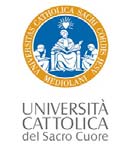 Dottorato di ricerca in I problemi della legalitàciclo XXVIS.S.D: IUS/08, IUS/09 LA DIRETTA APPLICABILITA’ DELLE NORME COSTITUZIONALI DA PARTE DEL GIUDICE ORDINARIOCoordinatore: Ch.mo Prof. Gabrio FortiTesi di Dottorato di: Elio SparacinoMatricola: 3911193Anno Accademico 2013/2014